国际承认用于专利程序的微生物保藏联盟(布达佩斯联盟)大　会第二十九届会议(第17次例会)2013年9月23日至10月2日，日内瓦报　告经大会通过本大会涉及统一编排议程(文件A/51/1)的下列项目：第1、2、3、4、5、6、8、11、12、13、14、15、16、19、20、21、22、23、47和48项。关于上述各项的报告均载于总报告(文件A/51/20)。Todd Reves先生(美利坚合众国)当选为大会主席；吴群先生(中国)当选为副主席。［文件完］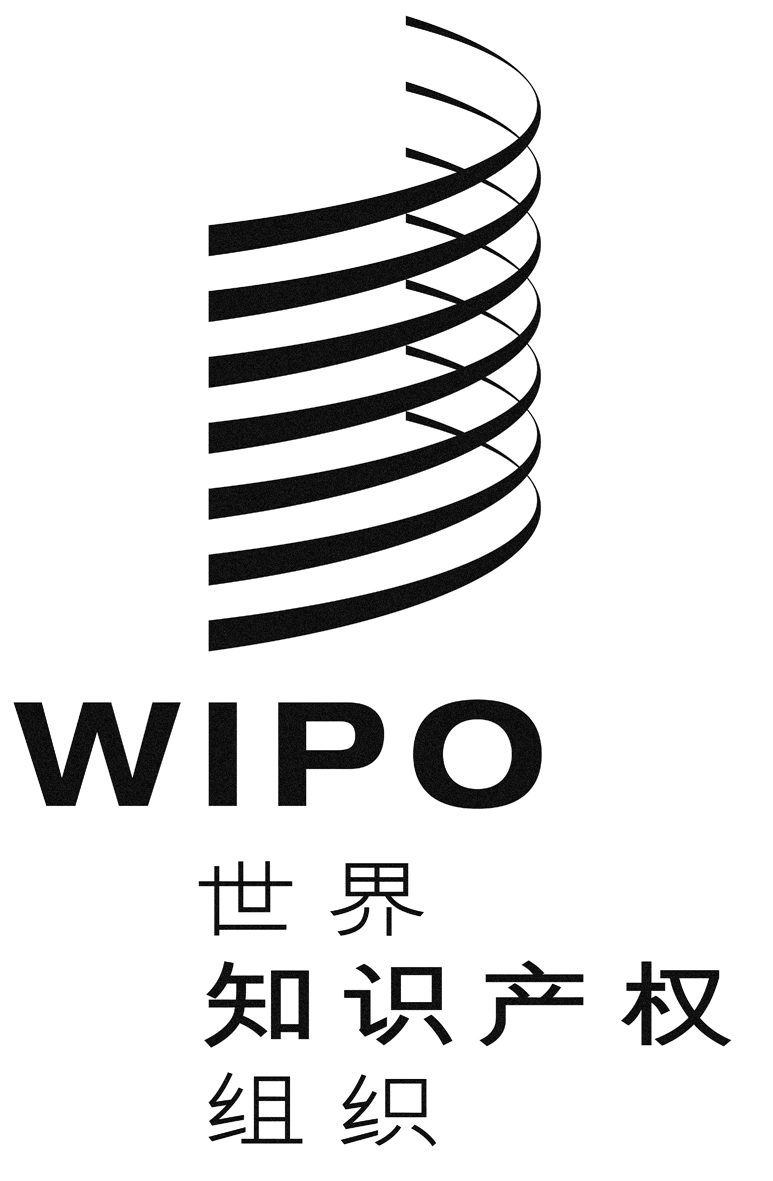 CBP/A/29/1BP/A/29/1BP/A/29/1原 文：英文原 文：英文原 文：英文日 期：2013年10月2日  日 期：2013年10月2日  日 期：2013年10月2日  